Depuis la révolution française de 1789, la République reconnaît la liberté pour les citoyens. Les lois garantissent l’ensemble des libertés.Problématique : comment les lois permettent-elles à chacun d’exercer sa liberté sans en priver les autres ?Document 1 :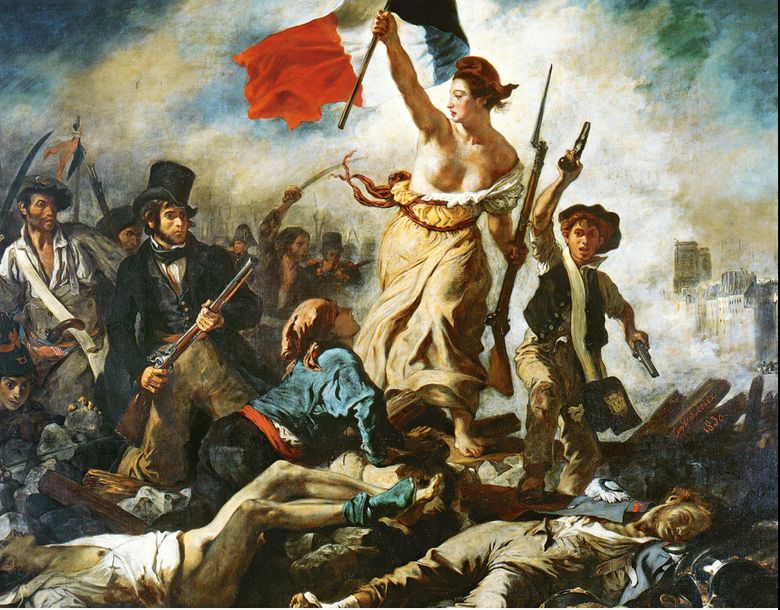 La Liberté guidant le peuple, Eugène Delacroix, 1830, musée du Louvre.Comment est représentée la Liberté dans ce tableau ?…………………………………………………………………………………………………………………………………………………………………..........Quels sont les symboles républicains visibles dans le tableau ?………………………………………………………………………………………………………………………………………………………………………………………………………………………………………………………………Citez d’autres symboles de la république que vous connaissez.…………………………………………………………………………………………………………………………………………………………………………Quelle est la devise de la République française ?…………………………………………………………………………………….DisciplineEducation Morale et Civique Education Morale et Civique Education Morale et Civique Objet d’étude 1Etre citoyenEtre citoyenEtre citoyenDate : Lundi 11 mai 2020Date : Lundi 11 mai 2020Classe : CAP 2Mme MirzaContinuité pédagogique 7Continuité pédagogique 7Continuité pédagogique 7Continuité pédagogique 7